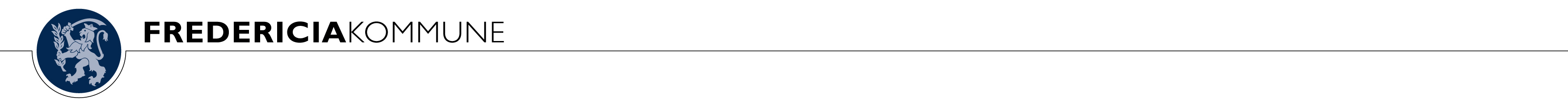 Sagsnr.: 13/1052By & ErhvervRef: TETO/TEUB20.3.2014Notat om  indkomne høringssvar til Forslag til Lokalplan 308A Skærbækværket samt tillæg nr. 1 til Kommuneplan 2013 – 2025 og By & Erhvervs vurdering af de indkomne høringssvar Bemærkningerne vedrører i hovedtræk:At øget tung trafik medfører usikre forhold især for cyklister der krydser KraftværksvejAt der kommer mere støj fra især tung trafik (efterlyser støjdæmpende foranstaltninger) At der bør etableres hastighedsdæmpende foranstaltninger på Kraftværksvej og KohavevejAt der dårlige oversigtsforhold ved ind- og udkørsel til/fra boligområdet ved LoddetAt Kraftværksvej og Kohavevej ikke er egnede til stor mængde tung trafik og at vejene er i dårlig standBekymring for at trafikmængden bliver større end de i lokalplanen fastsatte grænserBekymring for støj i byggefasen1) TrafikstyrelsenAf forslagene til lokalplan og kommuneplantillæg for Skærbækværket – LP308A fremgår, at der kan opføres skorstene op til 120 m. Trafikstyrelsen gør opmærksom på, at opførelsen af skorstene eller andre bygninger/anlæg over 100 m højde forudsætter en tilladelse fra Trafikstyrelsen, jf. Lov om Luftfart § 67a.Heraf fremgår, at: ”Projekter til anlæg, der uden for de for flyvepladser godkendte planers område agtes opført i en højde af 100 m eller mere over terræn, skal anmeldes til Trafikstyrelsen. Opførelsen af anlægget må ikke påbegyndes, før der af Trafikstyrelsen er udstedt attest om, at hindringen ikke skønnes at ville frembyde fare for lufttrafikkens sikkerhed.”By & Erhvervs vurdering Tages til efterretning og viderebringes til DONG.Den aktuelle udbygning af Skærbækværket medfører ikke behov for opførelse af en ny skorsten, da de eksisterende genanvendes.Afledte justeringer I lokalplanens redegørelse tilføjes oplysning om, at projekter for anlæg opført i en højde af 100 m eller mere over terræn, skal anmeldes til Trafikstyrelsen.2Haderslev StiftStiftsøvrigheden har vurderet, at lokalplanforslaget ikke berører Taulov kirkes landskabelige eller kirkelige interesser, hvorfor Stiftsøvrigheden på det foreliggende grundlag, ikke finder anledning til, at gøre indsigelse mod planforslaget. Det bemærkes, at denne udtalelse alene omfatter Taulov kirkes interesser og ikke anden fast ejendom, som menighedsrådet måtte bestyre. Såfremt menighedsrådet måtte vurdere, atinteresser knyttet til anden kirkelig ejendom vil være påvirket af planforslaget, vil kommunen høre nærmere direkte fra menighedsrådet.By & Erhvervs vurdering Tages til efterretning.Afledte justeringer Ingen.3Energinet.dkEnerginet.dk ejer gastransmissionsnettet samt eltransmissionsnettet på 400 kV, 150 kV og 132 kV. Energinet.dk anbefaler, at Fredericia Kommune indarbejder et afsnit der omhandler eksisterende og planlagte lednings- og kabelanlæg for højspænding. By & Erhvervs vurdering Lokalplanen udlægger ikke nye byggefelter, der er sammenfaldende med Energinet.dk’s ledningstraceer. Nye byggefelter ligger på den sydlige del af Skærbækværkets grund (lokalplanens delområde I). Afledte justeringer Med udgangspunkt i Energinet.dk’s forslag, indarbejdes et afsnit i lokalplanens redegørelse om eksisterende ledningsanlæg.4Skærbæk Beboerforening v/ Jonna Heebøll, Ellipsen 28Fremhæver, at mange beboere føler utryghed i forbindelse med trafikken fra Skærbækværket på Kraftværksvej. Gør opmærksom på at midtermarkering og markeringspæle på Kraftværksvej skal retableres.Ønsker flere lysmaster på den enkeltrettede cykelsti på Kraftværksvej fra Kolding Landevej mod Skærbæk.Nævner at der opstår farlige situationer ved cyklisters krydsning af Kraftværksvej ved den enkelrettede cykelsti, bl.a. fordi der er mulighed for at cyklister kan køre på skrå af vejen for at komme fra lysreguleringen til den dobbeltrettede cykelsti.By & Erhvervs vurdering Utryghed ved trafikken, herunder farlige situationer for cyklisterKommunen vil anmode politiet om at foretage jævnlige hastighedskontroller på Kraftværksvej og Kohavevej. I anlægsfasen vil der være en markant stigning i trafikbelastningen. Kommunen har derfor i samarbejde med politiet foretaget en vurdering af Kraftværksvej som skolevej i anlægsfasen. Konklusionen er, at Kraftværksvej med den ændrede trafiksammensætning i anlægsfasen vurderes som trafikfarlig skolevej. På den baggrund vil der ske en nærmere vurdering af, hvilke afværgeforanstaltninger der er nødvendige for at sikre, at Kraftværksvej kan forblive en sikker skolevej. Eksempelvis ved etablering af helleanlæg med støttefunktioner ved krydsningen fra enkeltrettet til dobbeltrettet cykelsti, eller fortsættelse af den dobbeltrettede cykelsti frem til krydset ved Kolding landevej. Valg af afværgeforanstaltninger vil blive truffet når byggeprojektet kendes i detaljer og inden byggefasen påbegyndes.Vejenes tilstandLokalplanlægning giver ikke mulighed for at indføje bestemmelser om vejenes tilstand udenfor lokalplanområdet.Kraftværksvej og den del af Kohavevej, som er offentlig vej vedligeholdes af kommunen. Vejene skal som udgangspunkt være i god og forsvarlig stand i forhold til færdslens art og størrelse. Med den nuværende trafik finder kommunen, at vejene opfylder deres formål. Kommunen vil løbende reparere pludseligt opståede skader som slaghuller, manglende opstribning og kantafmærkning, knækkede kanter, m.m. Idet lokalplanen fastlægger, at trafikbelastningen til og fra Skærbækværket i driftsfasen ikke øges, fastholdes denne vurdering. I anlægsfasen vil Fredericia Kommune vurdere hvorvidt den øgede trafikbelastning af Kraftværksvej og i særdeleshed Kohavevej, giver anledning til iværksættelse af nødvendige foranstaltninger, så vejene fortsat kan opfylde deres formål. Især Kohavevej er ikke bygget til at kunne modstå den trafik som forventes i anlægsfasen. Afledte justeringer Bemærkningerne giver ikke anledning til ændringer af lokalplanens bestemmelser. Beboerforeningens bemærkninger og administrationens ovennævnte vurderinger af de trafikale forhold indgår i den sammenfattende miljøredegørelse der vedlægges lokalplanen som bilag.5Ganita og Christian Nicolaisen, Kohavevej 1Nicolaisen føler sig i forvejen meget generet af den nuværende tunge trafik på Kohavevej til Melgaard Deponi på Skærbækværkets område.a)Fremhæver, at krydset Kohavevej/Kraftværksvej/Klippehagevej ikke er optimalt for svingende tung trafik. Foreslår at man ændrer krydset, så Kraftværksvej går lige på Kohavevej og at man skal dreje til venstre for at svinge ned at Klippehagevej. Herved ledes al tung trafik via Kohavevej, så der vil primært være tale om lokal beboertrafik og bybusser der skal dreje ned af Klippehagevej.b)Gør opmærksom på, at Kohavevej ikke er optimal til tung trafik, da den er nedslidt og fuld af huller som kommer fra den nuværende tunge trafik. Ligeledes er vejen ikke bred nok til at to lastbiler kan krydse hinanden, men skal enten holde tilbage for hinanden eller vige lang ud til siden ved garage-anlægget, hvor belægningen så bliver ødelagt af den tunge trafik. Kohavevej bør renoveres og udlægges til den belastning den voldsomme tunge trafik påvirker med fremover. På nuværende tidspunkt køres der utroligt stærkt på Kohavevej. Tunge lastbiler bremser kraftigt op ved enden af vejen. Det giver en voldsom påvirkning af både huse og miljø med støj og rystelser. Sikkerhedsmæssigt er det uheldigt, da der flere gange om ugen er spejdermøde i spejderhuset Vildengen på Kohavevej 2. Ved renoveringen af Kohavevej/kryds bør man overveje hastighedsregulerende foranstaltninger i for af bump eller chikaner for at dæmpe farten.c)Vurderer at der allerede nu er en meget stor andel af tung trafik der kører ad Kraftværksvej og Kohavevej frem til Melgaard Deponi for enden af Kohavevej på Skærbækværkets område.Nicolaisen har selv lavet en trafiktælling over antallet af lastbilkørsler over en uge i december og fundet frem til, at der er en gennemsnitlig daglig trafik på Kraftværksvej og Kohavevej på 52 svarende til 26 lastbiler frem og tilbage af ovennævnte veje pr dag. Hvis dette stiger med 3% så er man oppe på 28 lastbiler om dagen , lidt mindre på søn og helligdage! alt i alt giver dette en ÅDT for tung trafik på 56.By & Erhvervs vurdering a)Da den samlede mængde af køretøjer, der fortsætter ligeud af Klippehagevej fra Kraftværksvej, er langt højere end mængden af køretøjer der skal af Kohavevej, vil det ikke være hensigtsmæssigt, at ændre vigepligtsforholdene. Ligeledes giver den ubetingede vigepligt for trafik på Kohavevej en hastighedsdæmpende effekt for trafik fra lokalplanområdet.b)Kraftværksvej og den del af Kohavevej, som er offentlig vej vedligeholdes af kommunen. Vejene skal som udgangspunkt være i god og forsvarlig stand i forhold til færdslens art og størrelse. Med den nuværende trafik finder kommunen, at vejene opfylder deres formål. Kommunen vil løbende reparere pludseligt opståede skader som slaghuller, manglende opstribning og kantafmærkning, knækkede kanter, m.m. Idet lokalplanen fastlægger, at trafikbelastningen til og fra Skærbækværket i driftsfasen ikke øges, fastholdes denne vurdering. I anlægsfasen vil Fredericia Kommune vurdere, hvorvidt den øgede trafikbelastning af Kraftværksvej og i særdeleshed Kohavevej, giver anledning til iværksættelse af nødvendige foranstaltninger, så vejene fortsat kan opfylde deres formål. Især Kohavevej er ikke bygget til at kunne modstå den trafik som forventes i anlægsfasen. c)Det er en forudsætning for udarbejdelsen af lokalplanen, at den samlede mængde af tung trafik ikke må overstige det niveau der er målt i 2010, hvilket er en ÅDT for tung trafik på 32, svarende til 16 lastbiler ind og ud af lokalplanområdet alle dage, eller ca. 22 lastbiler alle hverdage. Dog giver lokalplanen mulighed for op til 5 ekstra biler pr. dag i spidsbelastningsperioder. Ved 5 lastbiler hver dag i to måneder, hvilket vurderes som den maksimale periode for spidsbelastningsperioder, vil dette medføre en forøgelse af ÅDT fra 32 til knap 34 i driftsfasen. Den øvrige trafik i form af person- og varebiler til og fra lokalplanområdet, skønnes at stige ca. 3 %, svarende til ca. 50 køretøjer i døgnet. DONG Energy vil overholde kravet om tung trafik på 2010-niveau ved at reducere anden tung kørsel til og fra lokalplanområdet, ved opsigelse af Meldgaard (opsiges ved udgangen af 2016). DONG Energy vurderer, at trafikintensiteten til/fra lokalplanområdet pr. 2017 vil udgøre et lavere niveau end i dag.Administrationen har primo marts måned foretaget trafiktællinger på Kohavevej og Kraftværksvej for at få overblik over den nuværende trafik på vejstrækningerne. Tællingerne er foretaget på Kohavevej og kraftværksvej (hhv. 300 meter nord for Loddet og 75 meter nord for Kohavevej) i perioden 10. - 19. marts 2014. Tællingerne viser, at der i perioden var en ÅDT på 12 lastbiler på Kohavevej mens der blev målt en ÅDT på 145 på Kraftværksvej 300 meter nord for Loddet og en ÅDT på 55 lastbiler 75 meter nord for Kohavevej). Disse tællinger understøtter kun delvist vurderingen i VVM-redegørelsen. For at få et repræsentativt indtryk af omfanget af tung trafik over en længere periode, foretages der nye tællinger i uge 19 og 21. Administrationen vil løbende følge udviklingen i trafikken via tællinger.Afledte justeringer Bemærkningerne giver ikke anledning til at der foretages ændringer af lokalplanens bestemmelser. Bemærkningerne og administrationens ovennævnte vurderinger af de trafikale forhold indgår i den sammenfattende miljøredegørelse der vedlægges lokalplanen som bilag.6Mette Wulff Jakobsen, Kidholmevej 3Hvis der bliver mere tung trafik i forbindelse med udvidelsen af Skærbækværket, finder hun at det er udmærket, at den bliver ledt af Kohavevej, som Meldgaard også benytter sig af nu. Påpeger at det vil være nødvendigt, at lave nogle fartforanstaltninger på Kraftværksvej. På nuværende tidspunkt er det ofte et problem med den fart som særligt lastbiler har på Kraftværksvej. Da vejen bliver benyttet af gående og cyklister - også børn, er det rimeligt at lave nogle foranstaltninger på vejen så farten - særligt lastbilernes - bliver nedsat. By & Erhvervs vurdering Se ad 4)Afledte justeringer Bemærkningerne giver ikke anledning til at der foretages ændringer af lokalplanens bestemmelser. Bemærkningerne og administrationens ovennævnte vurderinger af de trafikale forhold indgår i den sammenfattende miljøredegørelse der vedlægges lokalplanen som bilag.7Dorte Hansen, Kraftværksvej 42Er som forælder stærkt bekymret over den tunge lastbiltrafik som følger af vedtagelsen af lokalplanforslaget. Hun oplever allerede nu store problemer for hendes børn når de skal krydse Kraftværksvej kl. 8 om morgenen. Biler og lastbiler kører alt for stærkt og respekterer ikke bygrænsen med deraf sænket hastighed. De bor lige neden for bakken og det er umuligt at se bilerne før de er ganske tætpå. Hun spørger, om der er planer om at lave en eller anden form for bedre regulering af hastigheden for såvel biler og lastbiler f.eks. helleanlæg, bump på vejen eller en fodgængerovergang.By & Erhvervs vurdering Se ad 4)Afledte justeringer Bemærkningerne giver ikke anledning til at der foretages ændringer af lokalplanens bestemmelser. Bemærkningerne og administrationens ovennævnte vurderinger af de trafikale forhold indgår i den sammenfattende miljøredegørelse der vedlægges lokalplanen som bilag.8Frantz Rom Poulsen, Loddet 4 Nævner bekymringer for de trafikale forhold på Kraftværksvej og dermed behov for yderligere afklaring:a) Det fremgår, at årsdøgntrafikken af tunge køretøjer (<3500 kg i totalvægt) ikke overstiger 32 daglige kørsler. Hvordan vil dette opretholdes og sikres? Tung trafik på Kraftværksvej er i forvejen en væsentlig kilde til daglig støj og gene. Hvorledes har kommunen tænkt støjdæmpende foranstaltninger, f.eks. støjdæmpende asfaltbelægning?b) Der forventes (konservativt antaget) en fordobling i det samlede antal person- og varebiltransporter som følge af en stigning i antallet af beskæftigede på værket, samt et større behov for reparationer ogvedligehold. En sådan fordobling i trafikken vil uvægerligt bl.a. medføre flere trafikale støjgener for beboere ud til Kraftværksvej. Påpeger, at det vil betyde et fald i deres ejendomsværdi, hvorfor der ønskes en afklaring af, hvorledes Fredericia Kommune sikrer, at man som grundejere vil blive økonomisk kompenseret for et sådant ejendomsværditab. c) Den øgede trafik på Kraftværksvej vil gøre, at udkørslen fra Loddet til Kraftværksvej bliver endnu mere usikker og risikabel end den er i forvejen (der har tidligere været et ønske fra nogle beboeres side at sløjfe denne udkørsel). Hvorledes planlægges foranstaltninger til imødekommelse af dette?By & Erhvervs vurdering a)For så vidt angår bemærkningerne om trafikmængden se By & Erhverv´s vurdering under pkt. 5c.Lokalplanen giver ikke mulighed for at fastlægge støjgrænser fra trafik udenfor lokalplanområdet. I lokalplanens § 3.11. fastlægges antallet af daglige kørsler, hvorved trafikstøj indirekte reguleres.Flere borgere har foreslået, at vejene anlægges med en støjsvag asfalt. Støjdæmpende belægning har imidlertid ingen effekt når hastigheden er under 60 km/t. Derfor vil det ikke blive anvendt på veje inden for tættere bebygget område, som Kohavevej og Kraftværksvej, der ligger indenfor byzonetavlen.b) Fredericia Kommune har ikke pligt til at give grundejere økonomisk kompensation for et evt.  ejendomsværditab, som følge af øget trafikmængde på kommunale veje. c)Overkørslen fra Loddet til Kraftværksvej har tidligere været synet af kommunen og er udført til kommunens tilfredsstillelse. Loddet er en privat fællesvej, og såfremt grundejerforeningen ønsker at forbedre komforten ved at øge rampedybden til 30 cm kan dette ske uden kommunens tilladelse. Kommunen vil ikke deltage i at afholde udgiften for vedligeholdelse/forbedring af private fællesveje.For så vidt angår trafiksikkerhed i øvrigt, se vurdering til bemærkning nr. 4. Afledte justeringer Bemærkningerne giver ikke anledning til ændringer af lokalplanens bestemmelser. Bemærkningerne og administrationens ovennævnte vurderinger af de trafikale forhold indgår i den sammenfattende miljøredegørelse der vedlægges lokalplanen som bilag.9Johanne & Jan Hansen, Loddet 8Nævner bekymringer for de trafikale forhold på Kraftværksvej og dermed behov for yderligere afklaring:a) Det fremgår, at årsdøgntrafikken af tunge køretøjer (<3500 kg i totalvægt) ikke overstiger 32 daglige kørsler. Hvordan vil dette opretholdes og sikres? Tung trafik på Kraftværksvej er i forvejen en væsentlig kilde til daglig støj og gene. Hvorledes har kommunen tænkt støjdæmpende foranstaltninger, f.eks. støjdæmpende asfaltbelægning? Og hastighedsdæmpende foranstaltninger?b) Der forventes (konservativt antaget) en fordobling i det samlede antal person- og varebiltransporter som følge af en stigning i antallet af beskæftigede på værket, samt et større behov for reparationer ogvedligehold. En sådan fordobling i trafikken vil uvægerligt bl.a. medføre flere trafikale støjgener for beboere ud til Kraftværksvej. Påpeger, at det vil betyde et fald i deres ejendomsværdi, hvorfor der ønskes en afklaring af, hvorledes Fredericia Kommune sikrer, at man som grundejere vil blive økonomisk kompenseret for et sådant ejendomsværditab. c) Den øgede trafik på Kraftværksvej vil gøre, at udkørslen fra Loddet til Kraftværksvej bliver endnu mere usikker og risikabel end den er i forvejen (der har tidligere været et ønske fra nogle beboeres side at sløjfe denne udkørsel). Hvorledes planlægges foranstaltninger til imødekommelse af dette?By & Erhvervs vurdering a)For så vidt angår bemærkningerne om trafikmængden se By & Erhverv´s vurdering under vurdering af bemærkningerne til pkt. 5c.For så vidt angår trafikstøj og hastighedsdæmpende foranstaltninger se vurdering af bemærkningerne til pkt 8ab) se vurdering af bemærkningerne til 8bc) se vurdering af bemærkningerne til 8cAfledte justeringer Bemærkningerne giver ikke anledning til at der foretages ændringer af lokalplanens bestemmelser. Bemærkningerne og administrationens ovennævnte vurderinger af de trafikale forhold indgår i den sammenfattende miljøredegørelse der vedlægges lokalplanen som bilag.10Dorte Hvid, Loddet 12a)Udtrykker bekymringer som primært vedrører den øgede trafikmængde, der vil komme på Kraftværksvej. Hæfter sig ved at trafikken kan variere, og at den derfor også kan blive væsentlig større.b)Fremhæver, at vejene i Fredericia ikke er af den bedste stand, og at Kraftværksvej ikke er nogen undtagelse. Asfaltkanterne er knækkede, kantpæle og striber bliver ikke vedligeholdt, så vejen er trafiksikkerhedsmæssigt ikke så god som den kunne være. Fremhæver at en øget trafikmængde kun må gøre det værre. c)Derudover fremhæves det at Indkørslen til Loddet er konstrueret fejlagtigt, men Fredericia Kommune har ikke vurderet at det er så slemt at man vil gøre noget ved det. Det betyder, at man nærmest må "liste" bilen ud over det der er tilbage af betonkantstenene. d)Finder ikke at lokalplanforslaget tager højde for trafikstøj ind mod boligområdet Loddet. e)Fremhæver af slutningsvist, at projektet burde baseres på at transportere biomassen på skibe hele vejen i stedet for at læsse om til lastbiler, der er en noget større belastning af miljøet.By & Erhvervs vurdering a)se vurdering af bemærkningerne til pkt. 5cb) se vurdering af bemærkningerne til pkt. 5bc) se vurdering af bemærkningerne til pkt. 8cd) Den samlede trafik vil, mens anlægsarbejdet står på, stige med ca. 35 % på Kraftværksvej.På Kraftværksvej, vil ændringen af den samlede trafikintensitet på 35 % i kombination med den ændrede trafikale sammensætning med flere lastbiler, kunne give anledning til en stigning af støjen på mere end 0,7 dB, men stigningen forventes fortsat at være under det hørbare niveau. Stigningen vil primært forekomme i dag- og aftenperioden, hvor der vil være mest trafik til og fra byggepladsen.Det er en forudsætning for udarbejdelsen af lokalplanen, at den samlede mængde af tung trafik i driftsfasen ikke må overstige det niveau der er målt i 2010, hvilket er en ÅDT for tung trafik på 32, svarende til 16 lastbiler ind og ud af lokalplanområdet alle dage, eller ca. 22 lastbiler alle hverdage. Dog giver lokalplanen mulighed for op til 5 ekstra biler pr. dag i spidsbelastningsperioder. Se i øvrigt vurdering af bemærkninger til pkt 5c.e)Projektet medfører, at der gives mulighed for at transportere en vis mængde biomasse videre til DONG’s øvrige værker. Dette er kun muligt via lastbil. Afledte justeringer Bemærkningerne giver ikke anledning til at der foretages ændringer af lokalplanens bestemmelser. Bemærkningerne og administrationens ovennævnte vurderinger af de trafikale forhold indgår i den sammenfattende miljøredegørelse der vedlægges lokalplanen som bilag.11Søren Hvid, Loddet 12Søren Hvid spørger hvordan man har tænkt sig at kontrollere at brændslet er fri for svampe og sygdomme. Han har svært ved at forestille sig, at man vil afvise lasten hvis det viser sig, at der konstateres sygdomme, svamp eller insekter ved losningen. Efterspørger hvilke forholdsregler man har truffet for at imødese sådanne situationer.By & Erhvervs vurdering De svampe, der findes i flis, er nedbrydere og ikke skadevoldere. Der er ingen eksempler på, at import af flis jf. Plantedirektoratets regler har medført risiko for dansk natur hverken i form af sygdomme eller invasive svampearter. De skimmelsvampe, der er i europæisk flis vil allerede være til stede i den danske natur. Da der anvendes dansk halm, er spørgsmålet om invasive arter ikke relevant. Halmen vil ikke medføre risiko for spredning af uønskede organismer.Det vurderes imidlertid, at den planlagte indretning ved kajen og lageret sammen med flere eller alle de anbefalede tiltag vil reducere emissionen i en sådan grad, at der ikke vil være gener af støv og skimmelsvampe uden for Skærbækværkets område.Flisleverancer til Skærbækværket vil følge NaturErhvervstyrelsens regler. Hvis en leverance ikke opfylder reglerne herunder kravene til dokumentation, vil den blive afvist. Principielt kan der importeres fra alle lande, som ikke er underlagt FN embargo.Afledte justeringer Bemærkningerne giver ikke anledning til ændringer af lokalplanens bestemmelser. Problematikken omkring svampesporer og invasive arter er yderligere beskrevet i lokalplanens sammenfattende redegørelse.12Jette Schou, Fjordvejen 2En eventuel flishuggerbygning bør placeres på den vestlige side af den nye kedelbygning for på den måde at minimere støjgener mod byenDet bør undersøges om kajkanten kan forlænges længere mod vest for på den måde at minimeres tøjgener fra skibe.Losning om natten bør ikke tillades om natten. Alternativt bør losning om natten begrænses til vintermånederne.Skibe bør tilsluttes landsstrøm i om natten, således at skibenes hjælpemotorer ikke kører.Al trafik til værket bør foregå ad Kohavevej.By & Erhvervs vurdering Det er korrekt, at lokalplanen giver mulighed for, at der kan etableres en flishuggerbygning i delområde I. Det anmeldte projekt omhandler ikke etablering af flishuggerbygning, hvorfor det således ikke kommer på tale, at etablere en sådan, på nuværende tidspunkt. Hvis der skal etableres flishugning på Skærbækværket vil det kræve en supplerende miljøgodkendelse hvor vilkår for driften reguleres. Uanset placering af et evt. flishugningsanlæg skal de gældende støjkrav overholdes, hvilket betyder at et  evt.  flishugningsanlæg  med den nuværende placering skulle støjdæmpes markant, eller søges flyttet til et andet område på værket, I begge tilfælde skal de gældende støjgrænser overholdes.  Hvis der skal etableres kaj i den vestlige ende af Skærbækværkets område, skal der ske en omfangsrig uddybning af havnebassinet. En afkortning af bånd mellem kraner og lager medfører at båndets stigningsvinkel overskrider hvad der er muligt for transport af flis på bånd. En afkortning af transportbåndene er af flere årsager ikke hensigtsmæssig.Der bliver etableret mulighed for landstrømsforsyning. Størstedelen af DONG Energy’s egne pramme og slæbebåde er forberedt for landstrøm og som tilsluttes hvis de ligger til kaj natten over.Skibene som skal anløbe Skærbækværket er indchartret på verdensmarkedet fra et stort antal forskellige rederier, og derfor er det forskellige skibe, der vil anløbe værket.For fremmede skibe gælder  at de generelt ikke er forberedt for forsyning med landstrøm og der skal foretages omfattende ombygninger af skibene, hvis de skal kunne tilsluttes landstrøm. De skibe som kan forsynes med landstrøm vil blive tilbudt forsyning fra land hvis de ligger til kaj natten overFor at overholde gældende grænseværdier for støj, vil der kun blive losset med en kran i tidsrummet 22-07.Afledte justeringer Bemærkningerne giver ikke anledning til ændringer af lokalplanen